FÁBRICA DE SERVILLETAS TEYMAN, EN CRUZ FORMATO 30x30 y 24x24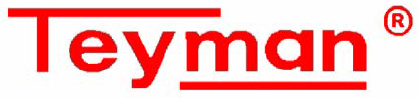 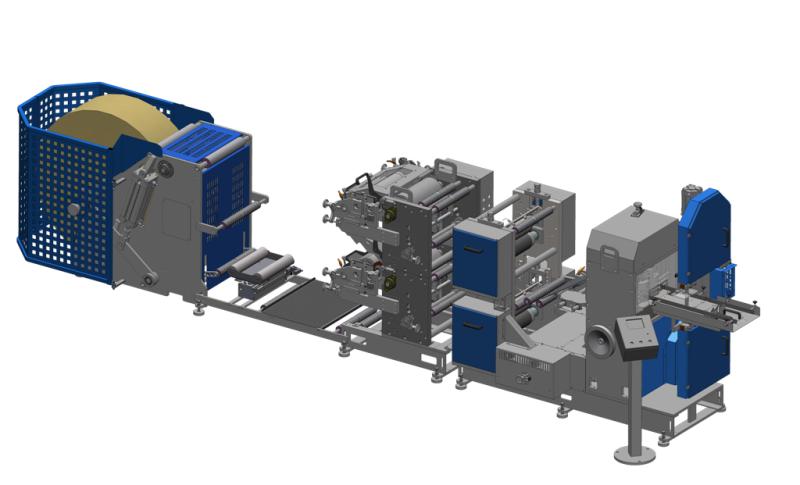 CARACTERISTICASMáquina para la fabricación de servilletas gofradas y plegadas en cruz.Grupo desbobinador con elevación automática de la bobina, y con control automático de la tensión del papel mediante rodillo balancín.1 Grupo de Impresión Flexo de un color.Tracción de la bobina sincronizada con la máquina.1 Grupo de gofrado acero-cartón continuo, dibujo según muestra del cliente.Contador de servilletas con dispositivo para marcado de cantidades.Grupo de doblado longitudinal.Grupo de corte transversal y mesa de salida.Un cabezal completo para formato 30x30. Motor accionado mediante variador electrónico de velocidad.Dos vías de salida de servilletas.Velocidad maquina 400M/minProducción aproximada 1.300 servilletas/minuto.Potencia instalada 7.5 Kw. Aproximadamente.Voltaje 380 V.c.a.Normativa CEE. OPCIONAL:Grupo de Impresión Flexo de un color con cámara cerrada de tinta.Grupo de gofrado continuo acero-cartón, dibujo puntos.Transferencia automática de máquina de servilletas a empaquetadora.Video:http://www.youtube.com/watch?feature=player_embedded&v=RWKvBGrHCU0